Attachment A - Current Food and Concession Locations     Page 1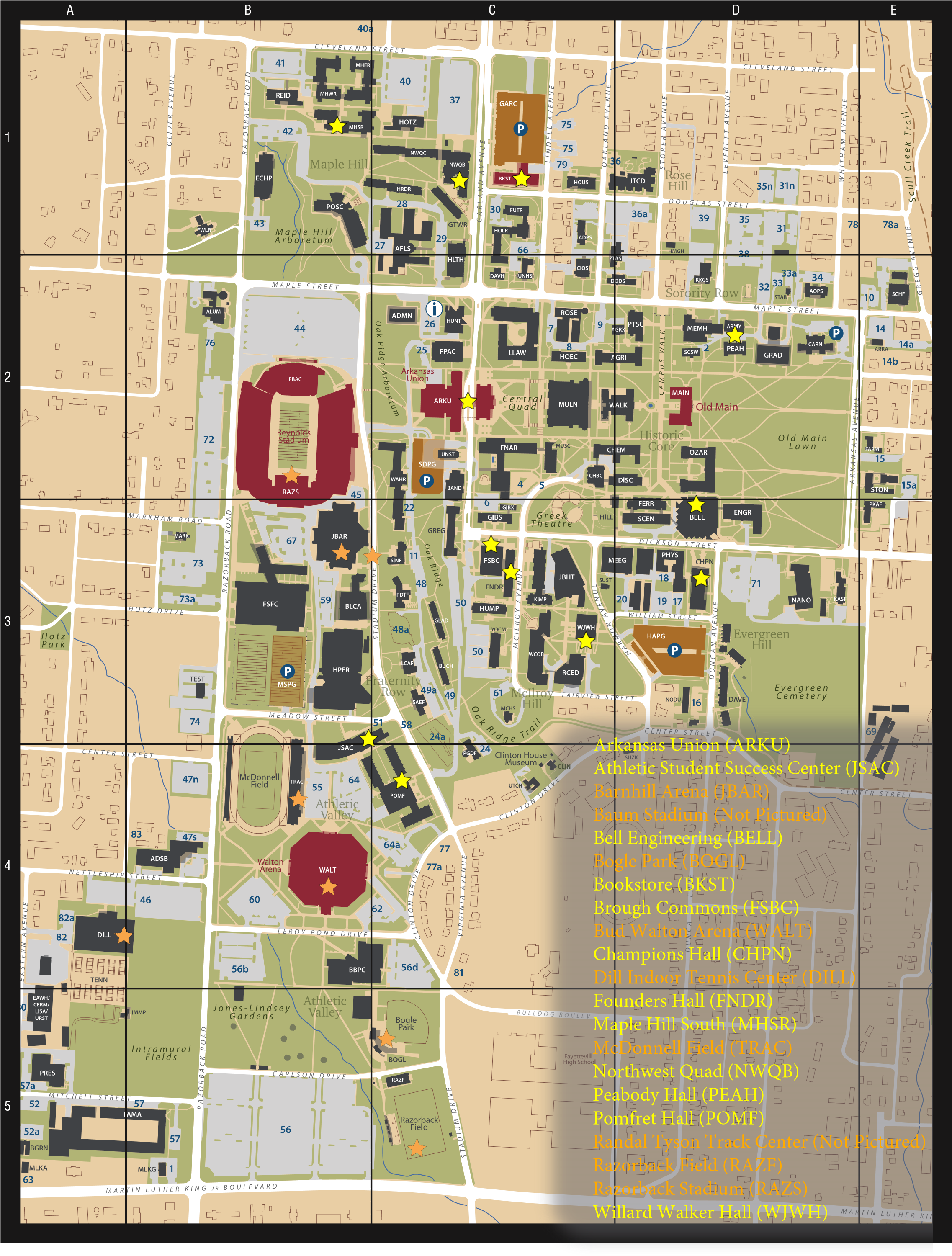 Attachment A - Current Food and Concession Locations	Page 2 Campus MapC3 	JBHT 	H unt Center for Academic Excellence (J.B. Hunt Transport Service, Inc. Center for Academic Excellence)D1 	INDC 	Infant Development CenterD2 	CARN 	Inn at Carnall Hall B5 	IMMP 	Intramural Multipurpose BuildingD1 	JTCD 	Jean Tyson Child Development Center E2 	KDLS 	Kappa DeltaD2 	KKGS 	Kappa Kappa GammaD3 	KASF 	Kappa SigmaC3 	KIMP 	Kimpel Hall E4 	KUAF 	KUAFC3 	LCAF 	Lambda Chi AlphaC2 	WATR 	Leflar Law Center - School of Law C2 	MULN 	LibraryA5 	LISA 	Library Storage AnnexB1 	MHER 	Maple Hill EastB1 	MHSR 	Maple Hill SouthB1 	MHWR 	Maple Hill WestB3 	MARK 	Markham HouseB4 	TRPA 	McDonnell Field (John McDonnell Field House)C3 	MCHS 	McIlroy HouseD2 	STAB 	McNalley House B3 	MSPG 	Meadow Street Parking GarageD3 	MEEG 	Mechanical Engineering BuildingD2 	MEMH 	Memorial HallC2 	MULN 	Mullins LibraryC3 	GIBX 	Multimedia Resource CenterC2 	MUSC 	Music Building (George and Boyce Billingsley Music Building)D3 	NANO 	Nanoscale Material Science and Engineering BuildingC1 	NWQB 	Northwest Quad BC1 NWQC Northwest Quad C B5 CRED Old Credit UnionD2 	MAIN 	Old Main - J. William Fulbright College of Arts and SciencesD2 	OZAR 	Ozark Hall - Graduate School D2 	PEAH 	Peabody Hall C3 	PDTF 	Phi Delta ThetaC4 	PGDF 	Phi Gamma DeltaD3 	PHYS 	Physics BuildingE2 	PBPS 	Pi Beta PhiE3 	PKAF 	Pi Kappa AlphaD2 	PTSC 	Plant Sciences BuildingC4 	POMF 	Pomfret HallC4 	POMF 	Pomfret Honors QuartersA5 	PRES 	Printing Services / University of Arkansas Press WarehouseC5 	RAZF 	Razorback Field (Soccer)A4 	BUSB 	Razorback Transit Maintenance FacilityB1 	REID 	Reid HallC3 	RCED 	 Reynolds Center for Enterprise Development (Donald W.  Reynolds Center for Enterprise Development)B2 	RAZS 	 Reynolds Razorback Stadium (Donald W. Reynolds Razorback Stadium)C2 	ROSE 	Rosen Alternative Pest Control CenterD2 	SCSW 	School of Social WorkD3 	SCEN 	Science Engineering BuildingC3 SAEF Sigma Alpha Epsilon E2 SCHF Sigma ChiC3 	SINF 	Sigma NuC2 	HUNT 	Silas Hunt Hall - Admissions and Registrar C5 	RAZF 	Soccer C5 	BOGL 	SoftballB3 	SCAC 	Southeastern Conference Academic ConsortiumC2 	SDPG 	Stadium Drive GarageE2 	STON 	Stone House North (Edward Durrell Stone House)E2 	STOS 	Stone House South (Edward Durrell Stone House)D2 	STAB 	Study Abroad and International ExchangeD4 	SUZM 	Suzuki Music SchoolB3 	TEST 	Testing CenterB3 	TSTA 	Testing AnnexB1 	POSC 	Tyson Building (John Tyson Poultry Science Center)C4 	UTCH 	UAteach buildingC2 	ARKU 	Union (Arkansas Union)C2 	UNST 	Union Station (Union Station Transit Facility)C2 	UNHS 	University HouseC3 	MCHS 	University PressD2 	WALK 	Vol Walker HallC2 	HLTH 	Walker Health Center (Pat Walker Health Center) B3 	IDPA 	Walker PavilionB4 	WALT 	Walton Arena (Bud Wlton Arena) E3 	WHSE 	WarehousesC2 	WATR 	Waterman HallE2 	WAAX 	West Avenue AnnexC1 	GTWR 	Willard B. Gatewood, Jr. (Northwest Quad A)C3 	WJWH 	Willard Walker Hall (Willard J. Walker Hall)C3 YOCM Yocum Hall C2 ZTAS Zeta Tau AlphaJune 25, 2015